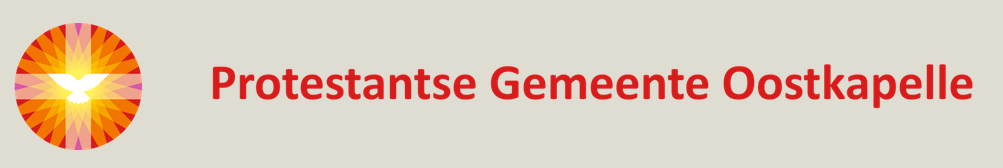 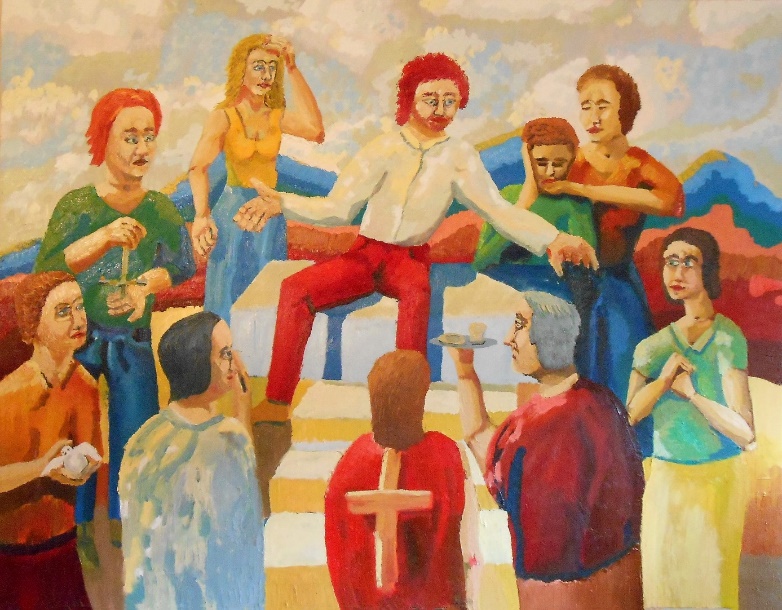 L i t u r g i eOrde van dienst voor zondag 12 februari 2023 in de protestantse Zionskerk te Oostkapelle.6de Zondag na EpifanieLiturgische kleur: groen. Predikant:  ds. Ph.A. Beukenhorst.Ouderling van dienst is Frans Vijlbrief en organist is Cocky Klaver. DIENST VAN DE VOORBEREIDINGOrgelspel vooraf:  ‘Meinen Jesum lass ich nicht’ – Choral mit Variationen (Johann Gottfried Walther)Welkom en mededelingen door de ouderling van dienstZingen: Liedboek Psalm 119: strofen 1, 5 en 6  [intredepsalm van deze zondag]Inleiding en Liturgische opening met meegesproken bemoediging en groetKyriegebed om vrede en ontferming voor mens en wereldZingen als glorialied, 10-gebodenlied: Liedboek 310: 1 (a), 2 (v), 3 (m), 4 en 5 (a)DIENST VAN HET WOORDGebed bij de opening van de BijbelBijbellezing door lector Frans Vijlbrief: Deuteronomium 30, 15 t/m 20  (NBV21)Zingen:  Liedboek 316: strofen 1 en 4   – ‘Het woord dat u ten leven riep’Bijbellezing door lector Frans Vijlbrief:  Matteüs 5, 17 t/m 26  (NBV21)Zingen:  Liedboek 320: strofen 1, 2 en 3 – ‘Wie oren om te horen heeft’Uitleg en verkondigingMeditatief orgelspel:  ‘Prière’  (César Franck)Zingen:  Liedboek 1009: strofen 1, 2 en 3 – ‘O lieve Heer, geef vrede’DIENST VAN GEBEDEN EN GAVENIn memoriam Simon Bommeljé (1932-2023)Voorbeden – Stil gebed – Onze VaderStaande zingen:  Liedboek 838: strofen 1 en 2 – ‘O grote God die liefde zijt’SlotwoordenHeenzending en Zegen Staande zingen:   Liedboek 431.c. – ‘Amen’ 3xUitleidend orgelspel:  ‘Memory’  (Andrew Lloyd Webber)Collecten bij de uitgang: 1ste PG Oostkapelle (NL38 RABO 0375 5191 57); 2de Noodhulp Syrië en Turkije (via Diaconie NL45 RBRB 0845 0168 57).Welkom bij koffie en thee in de zijruimte                        